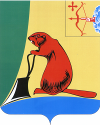 Заключениена проект решения Пачинской сельской Думы«О бюджете муниципального образования Пачинское сельское поселение на 2017 год и плановый период 2018 и 2019 годов».Проект решения Пачинской сельской Думы «О бюджете муниципального образования Пачинское сельское поселение на 2017 год и плановый период 2018 и 2019 годов» (далее - Проект) администрацией Пачинского сельского поселения направлен на рассмотрение Пачинской сельской Думе 10.11.2016 года, что соответствует статье 26 Положения о бюджетном процессе в муниципальном образовании Пачинское сельское поселение, утверждённого решением Пачинской сельской Думы от 16.12.2008 № 13/48 (далее – Положение).Бюджет муниципального образования на 2017 год (далее – Бюджет) и плановый период 2018 и 2019 годов сформирован исходя из параметров прогноза социально-экономического развития Пачинского сельского поселения.	Проектом предлагается утвердить основные характеристики Бюджета:доходы – 2 947,1тыс. рублей;расходы – 2 950,1тыс. рублей;дефицит – 3 тыс. рублей.Доходы БюджетаПроектом предлагается утвердить доходы Бюджета в размере 2 947,1 тыс. рублей, что на 652,9 тыс. рублей, или на 18,1 % меньше уточнённого плана 2016 года, за счёт планирования безвозмездных поступлений в меньшем на 716,1 тыс. рублей объёме.Собственные доходы Бюджета без учета безвозмездных поступлений планируются в размере 817,2 тыс. рублей, что на 63,2 тыс. рублей, или на 8,4% больше уточнённого плана текущего года. Собственные доходы составляют 27,7 % от общей суммы доходов Бюджета.тыс. рублейНалоговые доходыНалоговые доходы Бюджета планируются в объёме 657,2 тыс. рублей и увеличатся по сравнению с уточнённым планом 2016 года на 73,2 тыс. рублей, или на 12,5 %.Удельный вес налоговых доходов в собственных доходах Бюджета – 80,4 %.	тыс. рублейОсновные источники налоговых поступлений в 2017 году:акцизы – 366,4 тыс. рублей, или 55,8 %;земельный налог – 176,4 тыс. рублей, или 26,8 %;налог на доходы физических лиц – 112,4 тыс. рублей, или 17,1 %.В связи с изменением налогооблагаемой базы в переходный период, в 2017 году не планируются поступления налога на имущество физических лиц.Неналоговые доходыНеналоговые доходы Бюджета планируются в объёме 160 тыс. рублей, что меньше уточнённого плана текущего года на 10 тыс. рублей, или на 5,9%.Удельный вес неналоговых доходов в собственных доходах Бюджета – 19,6 %.тыс. рублейОсновной источник неналоговых доходов – поступления от использования муниципального имущества (плата за воду, квартирная плата) 160 тыс. рублей.В нарушение статьи 32 Бюджетного кодекса Российской Федерации (принцип полноты отражения доходов, расходов и источников финансирования дефицитов бюджетов) в проекте Бюджета неполностью отражены доходы от использования муниципального имущества (занижение плановой суммы на 67,8 тыс. рублей).(Расчёт Пачинского сельского поселения по поступлению данного вида доходов в Бюджет прилагается).В 2016 году проведён референдум по самообложению и планируются поступления средств самообложения граждан в Бюджет в сумме 40 тыс. рублей.Прогноз поступления самообложения рассчитан исходя из количества совершеннолетних жителей, постоянно проживающих на территории поселения. В 2016 году средства самообложения не собирались.Безвозмездные поступлениятыс. рублейПланирование безвозмездных поступлений осуществлялось в соответствии:-с прогнозом закона Кировской области «Об областном бюджете на 2017 год и на плановый период 2018 и 2019 годов»;-с прогнозом решения Тужинской районной Думы «О бюджете Тужинского муниципального района на 2017 год и плановый период 2018 и 2019 годов».Безвозмездные поступления предусмотрены в сумме 2 129,9 тыс. рублей, что составляет 72,3 % от общей суммы доходов Бюджета. По сравнению с уточнённым планом текущего года безвозмездные поступления уменьшатся на 716,1 тыс. рублей, или на 25,2 %.Снижение безвозмездных поступлений к уровню текущего года объясняется отсутствием утверждённых к финансированию из областного бюджета на 2017 год субсидий на развитие общественной инфраструктуры муниципальных образований Кировской области.Расходы БюджетаПроектом предлагается утвердить расходы Бюджета в размере 2 950,1 тыс. рублей, что на 1 045 тыс. рублей, или на 26,2 % ниже уточнённого плана 2016 года.тыс. рублейНиже уточнённого плана текущего года планируются расходы по следующим разделам:«Национальная безопасность и правоохранительная деятельность» на 14 тыс. рублей, или на 2,2 %;«Национальная экономика» на 137,3 тыс. рублей, или на 27,3 %;«Социальная политика» на 10,5 тыс. рублей, или на 12,1 %;«Жилищно-коммунальное хозяйство» на 889,4 тыс. рублей, или на 73,8%.Значительное снижение плановых сумм расходов по этому разделу объясняется отсутствием утверждённых к финансированию из областного бюджета в 2017 году программ поддержки местных инициатив.Выше уточнённого плана 2016 года планируются расходы по следующим разделам:«Общегосударственные вопросы» на 4,6 тыс. рублей, или на 3,1 %;«Национальная оборона» на 1,6 тыс. рублей, или на 2,8 %.В нарушение статьи 32 Бюджетного кодекса Российской Федерации (принцип полноты отражения доходов, расходов и источников финансирования дефицитов бюджетов) в проекте Бюджета вследствие неполного отражения доходов от использования муниципального имущества, плановая сумма расходов занижена на 67,8 тыс. рублей.Муниципальные программыБюджет является программным. Проектом предполагается финансирование 4 муниципальных программ на общую сумму 3 148,6 тыс. рублей.Вне муниципальных программ предусмотрены расходы на главу муниципального образования, проведение выборов депутатов сельской Думы.В соответствии с п. 2.11. Порядка разработки, реализации и оценки эффективности реализации муниципальных программ Пачинского сельского поселения, утверждённого постановлением администрации Пачинского сельского поселения № 69 от 08.05.2015 года, все муниципальные программы подлежат приведению в соответствие с объёмами бюджетных ассигнований, предусмотренными решением Пачинской сельской Думы о Бюджете на реализацию соответствующих муниципальных программ, в срок до 01.02.2017.Дефицит Бюджета.Предлагается утвердить дефицит Бюджета в сумме 3 тыс. рублей.Размер дефицита Бюджета соответствует ст.92.1 Бюджетного кодекса Российской Федерации.Проектом определён один источник финансирования дефицита Бюджета согласно ст.96 БК РФ - изменение остатков средств на счетах по учёту средств бюджета сельского поселения на 01.01.2017 года.Муниципальный долгПроектом предлагается муниципальные заимствования в 2017 году не осуществлять. Верхний предел муниципального долга на 01.01.2018 года прогнозируется равный нулю, в том числе: верхний предел долга по муниципальным гарантиям - равный нулю.Анализ работы участников бюджетного процесса по формированию проекта Бюджета, применение ими нормативной правовой базы.Работа участников бюджетного процесса по формированию проекта Бюджета проводилась в соответствии с постановлением администрации Пачинского сельского поселения от 29.06.2016 № 38 А «О мерах по составлению проекта бюджета муниципального образования Пачинское сельское поселение на 2017 год и плановый период 2018 и 2019 годов».Постановление принято своевременно, в соответствии со статьёй 20 Положения.В Проект необходимо внесение изменений и уточнение формулировок.ВыводыПроект не соответствует нормам бюджетного законодательства (занижение доходов на 67,8 тыс. рублей, занижение расходов на 67,8 тыс. рублей).Предложения1.Проект привести в соответствие с Бюджетным кодексом Российской Федерации (увеличить доходы на 67,8 тыс. рублей, увеличить расходы на 67,8 тыс. рублей).2.Проект (с учётом изменений и уточнением формулировок) принять.3.О выполнении предложений представить информацию в Контрольно-счётную комиссию в срок до 30.12.2016 года.ПредседательКонтрольно-счётной комиссииТужинского муниципального района			                 А.С. Таймаров29.11.2016 г.Показатель2016 год оценкаПроектПроектПроектПоказатель2016 год оценка2017 год2018 год2019 годДоходы (всего)36002947,12801,72818,7 в том числе:Собственные754817,2793810Безвозмездные поступления28462129,92008,72008,7Соотношение доходов % к предыдущему году (всего), в том числе:X81,995,1100,6СобственныеX108,497102,1Безвозмездные поступленияX74,894,3100Доля в общем объёме доходов %Собственные20,927,728,328,7Безвозмездные поступления79,172,371,771,3Показатели2016 оценка2017 прогнозСтруктура % 2017 к 2016+-(сумма) 2017 к 2016 + -(%)20182019Налоговые доходы (всего)584657,210073,212,5673690НДФЛ101,4112,417,11110,8113,5115,2Акцизы289,6366,455,876,826,5381396,2Налог на им. физ. лиц.10,3-10,3-100Земельный налог179,4176,426,8-3-1,7176,4176,4Государственная пошлина3,320,3-1,3-39,42,12,2Показатели2016 оценка2017 прогноз2017 структура%2017 к 2016+-сумма2017к 2016 +-%2018 прог-ноз2019 прог-нозНеналоговые доходы, всего, в том числе:170160100-10-5,9120120Прочие поступления от использования имущества (плата за воду, кв. плата)17012075-50-29,4120120Самообложение0402540Показатели2016 оценка2017 прогноз2018 прогноз2019 прогнозБезвозмездные поступления, всегов том числе:28462129,92008,72008,7Дотации2016,11950,31950,31950,3Субсидии675,5121,200Субвенции56,858,458,458,4Иные межбюджетные трансферты60,1000Безвозмездные поступления от негосударственных организаций000Прочие безвозмездные поступления37,5000РасходыРаздел2016 оценка2017 проект2017 к 2016 +-сумма2017 к 2016 +-%20182019Всего расходов003995,12950,1-1045-26,22804,72821,7Общегосударственные вопросы0115001504,64,60,31495,81497,6Национальная оборона0256,858,41,62,858,458,4Национальная безопасность и правоохранительная деятельность03642628-14-2,2628628Национальная экономика04503,7366,4-137,3-27,3381396,2Жилищно-коммунальное хозяйство051205,6316,2-889,4-73,8165165Социальная политика108776,5-10,5-12,176,576,5